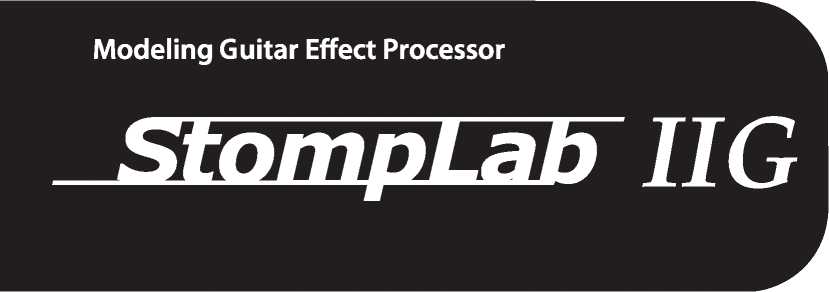 Hướng Dẫn Sử Dụng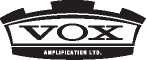 Tổng Quan Vox Stomplab 2G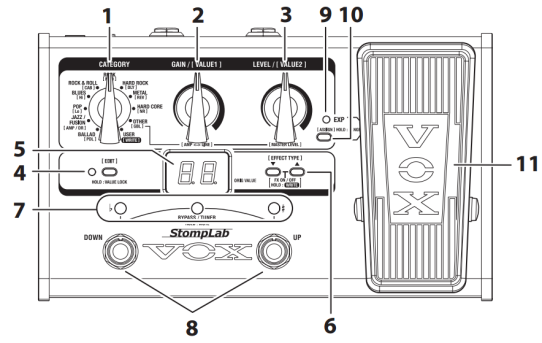 1 . CHỌN THỂ LOẠI ( CATEGORY )_Sử dụng nút này ở để chọn chương trình ở chế độ bình thường ( Normal Mode )_Ở chế độ chỉnh sửa ( Edit Mode ), dùng nút này để chọn hiệu ứng của âm thanh  mà bạn muốn thay đổi.2 . NÚT GAIN/VALUE 1_Ở chế độ thường , Sử dụng nút này để tăng giảm Gain của Am-pli (AMP/ DRIVE) ._Khi đang điều chỉnh , màn hình sẽ hiển thị thông số , đèn Edit Led và Tuner Led ở giữa sẽ nhấp nháy_Trong chế độ chỉnh sửa , nút này được sử dụng để tăng giảm các tham số đầu của hiệu ứng . _Bên cạnh đó, khi đang lưu 1 chương trình, nút này được dùng để chọn vị trí mà bạn muốn lưu3 . NÚT LEVEL / VALUE 2 _Ở chế độ thường , sử dụng nút này để tăng giảm âm thanh của đầu ra  (AMP/DRIVE) . Khi đang điều chỉnh , màn hình sẽ hiển thị thông số , đèn Edit Led và Tuner # sẽ nhấp nháy_Trong chế độ chỉnh sửa , nút này được sử dụng để tăng giảm các tham số thứ 2 của hiệu ứng âm thanh ..4 . NÚT CHỈNH SỬA VÀ ĐÈN BÁO HIỆU ( EDIT BUTTON , EDIT LED)_Mỗi lần bạn ấn vào nút này sẽ chuyển từ chế độ thường sang chế độ chỉnh sửa . Khi đang ở chế độ chỉnh sửa , đèn Edit LED sẽ sáng lên._Khi đang ở chế độ chọn chương trình , Nếu giữ nút chỉnh sửa ( Edit ) trong 2 giây sẽ kích hoạt Value lock , 2 nút Value 1 và Value 2 sẽ không sử dụng được . Ấn và giữ nút Edit trong 2 giây lần nữa sẽ trở lại bình thường._Value lock chỉ có thể mở khi đang ở chế độ thường5 . MÀN HÌNH HIỂN THỊ ( PROGRAM / VALUE DISPLAY )_Ở chế độ chọn chương trình , màn hình sẽ hiển thị số thứ tự của chương trình bạn muốn chọn và độ lớn nhỏ của âm thanh xuất ra._Khi chế độ Bypass / Mute được kích hoạt , Stomplab 2G sẽ ở chế độ lên dây đàn và màn hình sẽ hiển thị dây bạn đang lên đang ở tông nào._Ở chế độ chỉnh sửa , màn hình sẽ hiển thị chữ viết tắt các hiệu ứng bạn muốn chọn và mức lớn nhỏ của hiệu ứng_Ngoài ra , cũng hiển thị vị trí của chương trình mà bạn đã lưu6 . NÚT ▲, ▼ _Sử dụng để chọn chương trình khi đang ở chế độ thường . Số thứ tự của chương trình sẽ tăng hoặc giảm khi ấn vào nút . Trong chế độ chỉnh sửa, sử dụng để chọn hiệu ứng hay là tắt / mở hiệu ứng đó . _Ngoài ra còn dùng để chọn vị trí để lưu , và ấn đồng thời 2 nút để lưu chương trình lại ._Có thể dùng để tăng giảm tần số khi ở chế độ lên dây đàn7 . ĐÈN TUNER LEDHiển thị dây cao hơn hoặc thấp hơn so với chuẩn khi lên dây Ở chế độ Edit :•	Đèn bên trái ( dấu b) sẽ sáng lên khi đang chọn hiệu ứng •	Đèn ở giữa sẽ sáng hoặc nhấp nháy khi ta chỉnh nút Value 1•	Đèn bên phải ( dấu # ) sẽ sáng hoặc nhấp nháy khi ta chỉnh nút Value 2Đèn ở giữa và đèn bên phải sẽ nhấp nháy khi chỉnh thông số của pedan. Khi đang chỉnh đèn sẽ nhấp nháy lâu hơn , khi không chỉnh đèn sẽ nháy ngắn hơn.8 . NÚT ĐẠP ( PROGRAM UP / DOWN PEDALS )_Trong chế độ chọn chương trình , có thể dùng 2 nút đạp này để tăng hoặc giảm số thứ tự của chương trình mình muốn chọn_Trong chế độ chỉnh sửa , dùng 2 nút này để thay đổi hiệu ứng và tăng / giảm thông số của hiệu ứng ở Gain / Value 1 và Level / Value 29 . ĐÈN LED CỦA BÀN ĐẠP( EXPRESSION PEDAL LED )Đèn Led của Pedal sẽ tắt nếu bạn không sử dụng hoặc sáng nếu đang hoạt độngĐèn Led sẽ nhấp nháy khi bạn đang cài đặt hiệu ứng cho pedal10 . NÚT TINH CHỈNH PEDAL ( EXPRESSION PEDAL SETTING BUTTON )Dùng để cài đặt hiệu ứng cho pedal ( Wah , Volume .. ) . Bạn cũng có thể dùng để chỉnh thông số cho các hiệu ứng sau khi đã cài vào pedal11 . ( Expression pedal )Pedal dùng để sử dụng các hiệu ứng như Wah , tăng / giảm volume ở 1 số tiếngSỬ DỤNG CÁC CHƯƠNG TRÌNH CỦA VOX STOMPLAB 2G1 . NGẮT TIẾNG ĐẦU RA CỦA STOMPLAB ( BYPASS / MUTE )  _Chức năng dùng trong khi bạn muốn chỉnh sửa âm thanh của guitar trong lúc đang đánh show . Sẽ tắt hoàn toàn các hiệu ứng của Stomplab kể cả chức năng giảm nhiễu_Chỉ cần ấn đồng thời 2 nút (8) Up và Down . Tất cả các hiệu ứng sẽ bị loại bỏ , lúc này màn hình hiển thị 2 dấu trừ “ - - “_Khi Stomplab đang trong trạng thái loại bỏ hiệu ứng sẽ tự chuyển qua chế độ Lên dây đàn2 . LÊN DÂY ĐÀN ( TUNER MODE )_Chế độ lên dây của Stompab nằm trong khoảng 438Hz – 445Hz và sẽ tự điều chỉnh ở 440Hz _Bạn có thể sử dụng nút ( 6 ) NÚT ▲, ▼  để tăng giảm cho phù hợp với dàn nhạc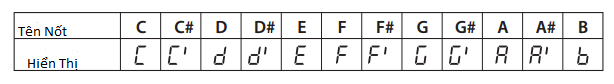 _ Nếu quá cao , Đèn Led # sẽ sáng . Quá thấp , đèn Led b sẽ sáng . Đèn ở giữa sẽ sáng nếu bạn tăng đúng3 . CHẾ ĐỘ THƯỜNG HOẶC CHẾ ĐỘ CHỌN CHƯƠNG TRÌNH_Stomplab 2G cung cấp cho bạn 120 hiệu ứng khác nhau . Trong đó từ 00 – 99 là hiệu ứng mặc định sẵn của máy , không thể thay đổi hoặc xóa . Và có 20 chương trinh dành cho người dùng ( U0 – U9 ; u0 – u9 ) có thể thay đổi . 100 hiệu ứng được chia làm 10 mục . Mỗi mục 10 hiệu ứngKiểm tra xem bạn đã ở chế độ chọn chương trình chưa ( Đèn Led # và Led b sẽ sáng , Đèn Edit Led tắt )Chọn thể loại nhạc bạn muốn ở nút số ( 1 ) CATEGORY Dùng nút số ( 8 ) Up / Down để chọn chương trình bạn muốn sử dụng Chỉnh lại âm lượng cho phù hợp ở nút ( 2 ) và ( 3 )TẠO HIỆU ỨNG GUITAR CHO RIÊNG BẠNỞ chế độ thường ( Đèn Edit Led tắt ) , dùng nút ( 1 ) CATEGORY Chọn thể loại nhạc bạn muốn chơi Ấn nút ( 4 ) để chuyển qua Edit mode ( Edit Mode : Đèn Edit Led sáng ) : Bạn có thể chỉnh sửa hiệu ứng âm thanh bằng cách chọn các hiệu ứng guitar ở  nút ( 1 ) CATEGORY[ PDL ] 		: Pedal [ AMP / DR ] 	: Amp / Drive[ Lo ]			: Low ( Tiếng trầm , bass )[ Hi ]			: High ( Tiếng bổng , treble )[ CAB ] 		: Cabinet ( Tiếng phát ra từ các thùng loa )[ NR ]			: Noise Reduction ( giảm nhiễu )[ MOD ]		: Modulation ( Luyến láy tiếng , tạo tiếng rung … )[ DLY ]		: Delay ( Tiếng lặp , Tiếng Đôi … )[REB ]		: Reverb ( Tiếng Vang …. )Dùng nút ( 2 ) Gain / Value 1 và ( 3 ) Level / Value 2 để tăng giảm hiệu ứngSau khi đã có hiệu ứng như ý . Tiếp tục dùng nút ( 1 ) CATEGORY Chọn vào [ Write ]Dùng nút ( 8 ) hoặc nút ( 6 ) ▲, ▼ để chọn vị trí lưuSau đó ấn đồng thời 2 nút  ▲, ▼ để lưu lại , khi hoàn thành màn hình sẽ hiện chữ  “ CP “ 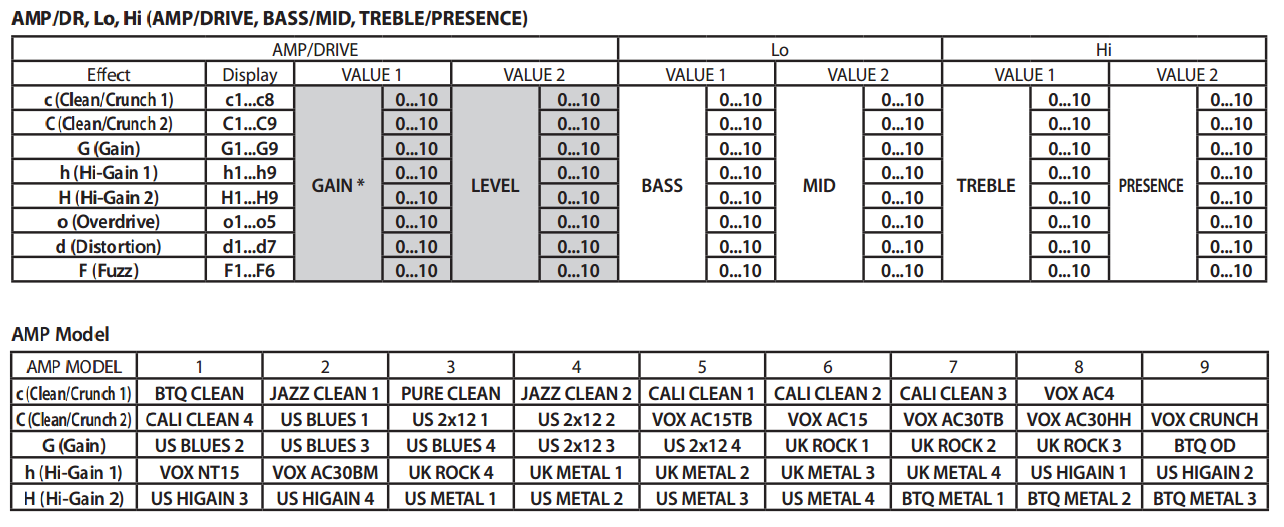 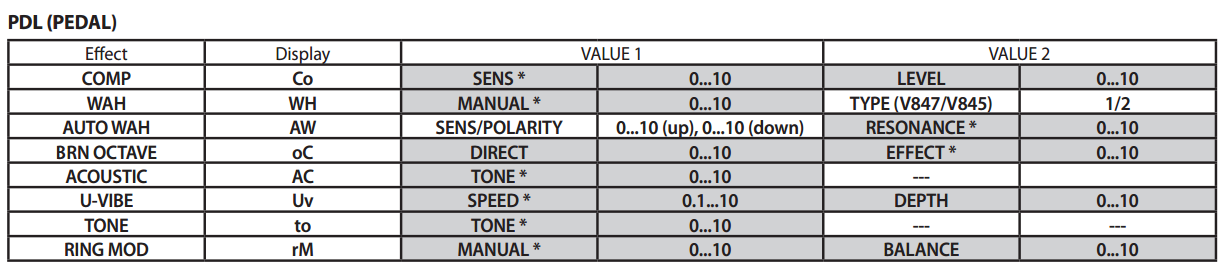 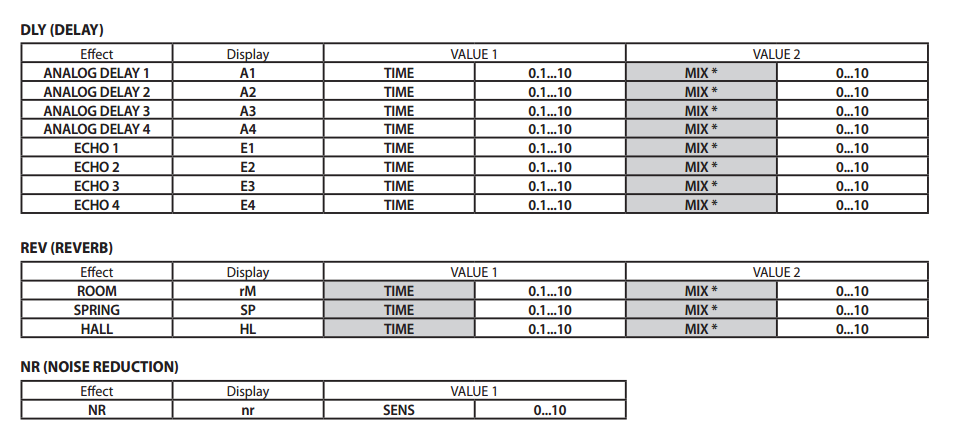 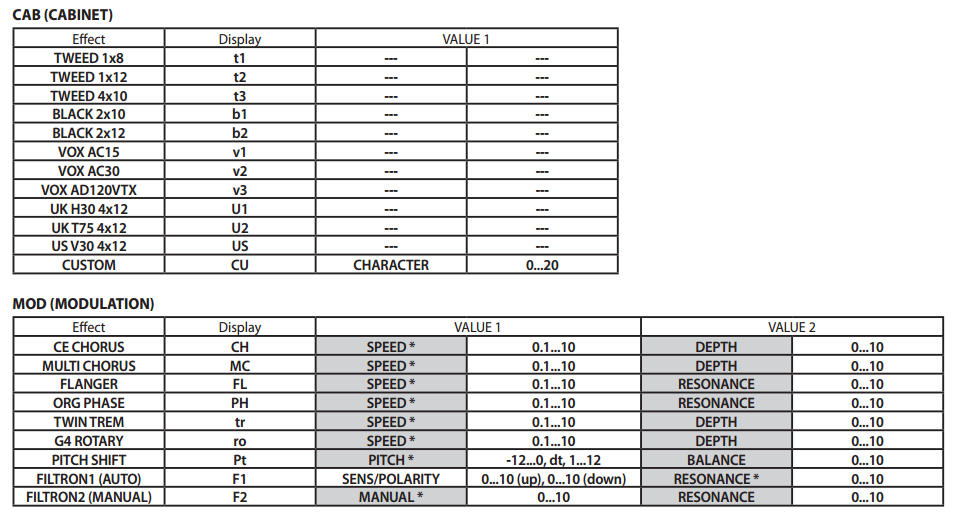 